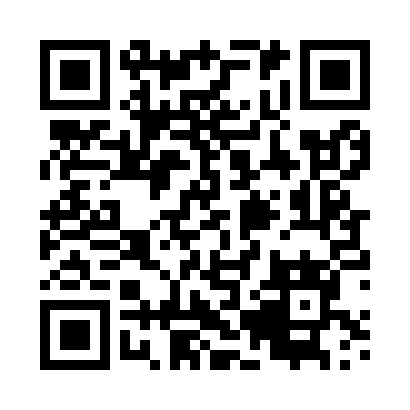 Prayer times for Natalin, PolandWed 1 May 2024 - Fri 31 May 2024High Latitude Method: Angle Based RulePrayer Calculation Method: Muslim World LeagueAsar Calculation Method: HanafiPrayer times provided by https://www.salahtimes.comDateDayFajrSunriseDhuhrAsrMaghribIsha1Wed2:235:0212:315:408:0210:282Thu2:195:0012:315:418:0310:323Fri2:184:5812:315:428:0510:354Sat2:174:5612:315:438:0710:375Sun2:164:5412:315:448:0810:376Mon2:154:5212:315:458:1010:387Tue2:154:5012:315:468:1210:398Wed2:144:4812:315:478:1310:399Thu2:134:4712:305:488:1510:4010Fri2:134:4512:305:498:1710:4111Sat2:124:4312:305:508:1810:4112Sun2:114:4212:305:518:2010:4213Mon2:104:4012:305:528:2210:4314Tue2:104:3812:305:538:2310:4415Wed2:094:3712:305:538:2510:4416Thu2:094:3512:305:548:2610:4517Fri2:084:3412:305:558:2810:4618Sat2:074:3212:315:568:2910:4619Sun2:074:3112:315:578:3110:4720Mon2:064:3012:315:588:3210:4821Tue2:064:2812:315:598:3410:4822Wed2:054:2712:316:008:3510:4923Thu2:054:2612:316:008:3710:5024Fri2:054:2412:316:018:3810:5025Sat2:044:2312:316:028:3910:5126Sun2:044:2212:316:038:4110:5227Mon2:034:2112:316:048:4210:5228Tue2:034:2012:316:048:4310:5329Wed2:034:1912:326:058:4510:5330Thu2:024:1812:326:068:4610:5431Fri2:024:1712:326:078:4710:55